HƯỚNG DẪN CẬP NHẬT THÊM MỘT SỐ THÔNG TIN PHỤC VỤXUẤT DỮ LIỆU THEO QUYẾT ĐỊNH 4210 VÀO PHẦN MỀM HIS(Bắt đầu áp dụng từ 25/12/2017)1. Cập nhật “Mã khoa”: (phải khai báo trước trên cổng bảo hiểm)Đơn vị thực hiện: Tổ CNTT + Phòng TCCBNhập vào phần mềm HIS: (Danh mục\Đơn vị)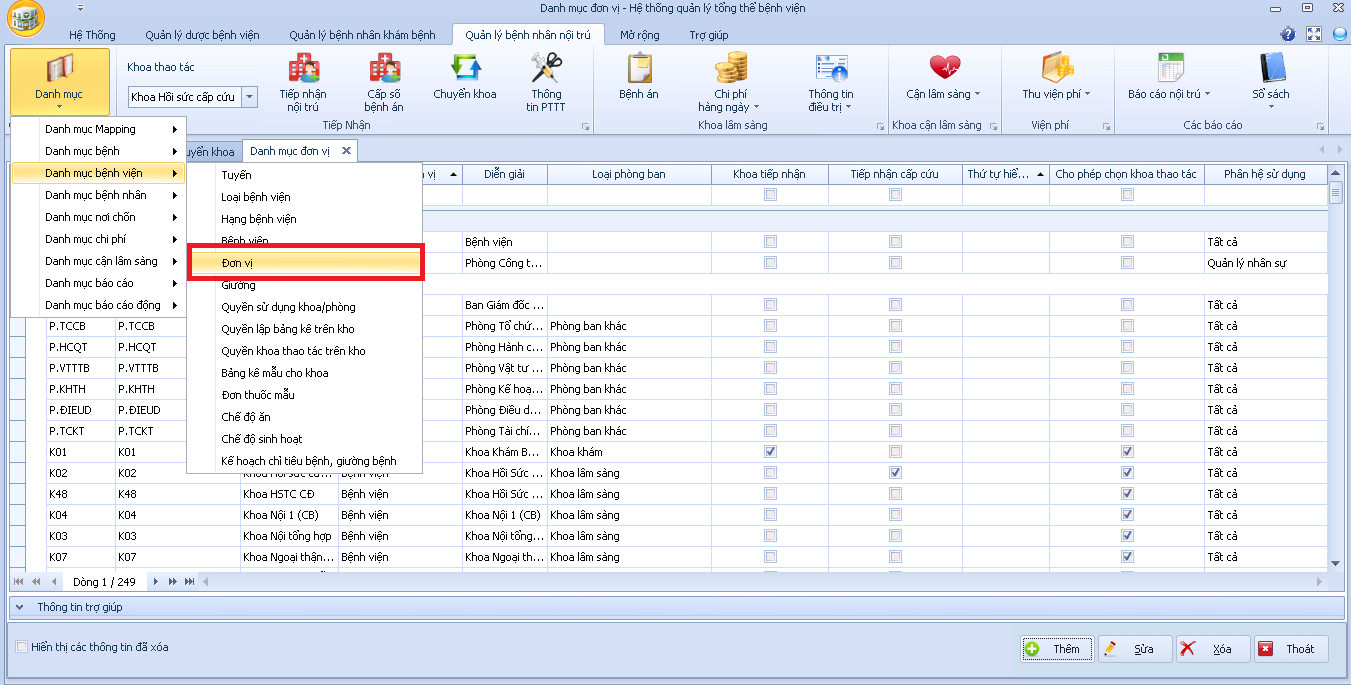 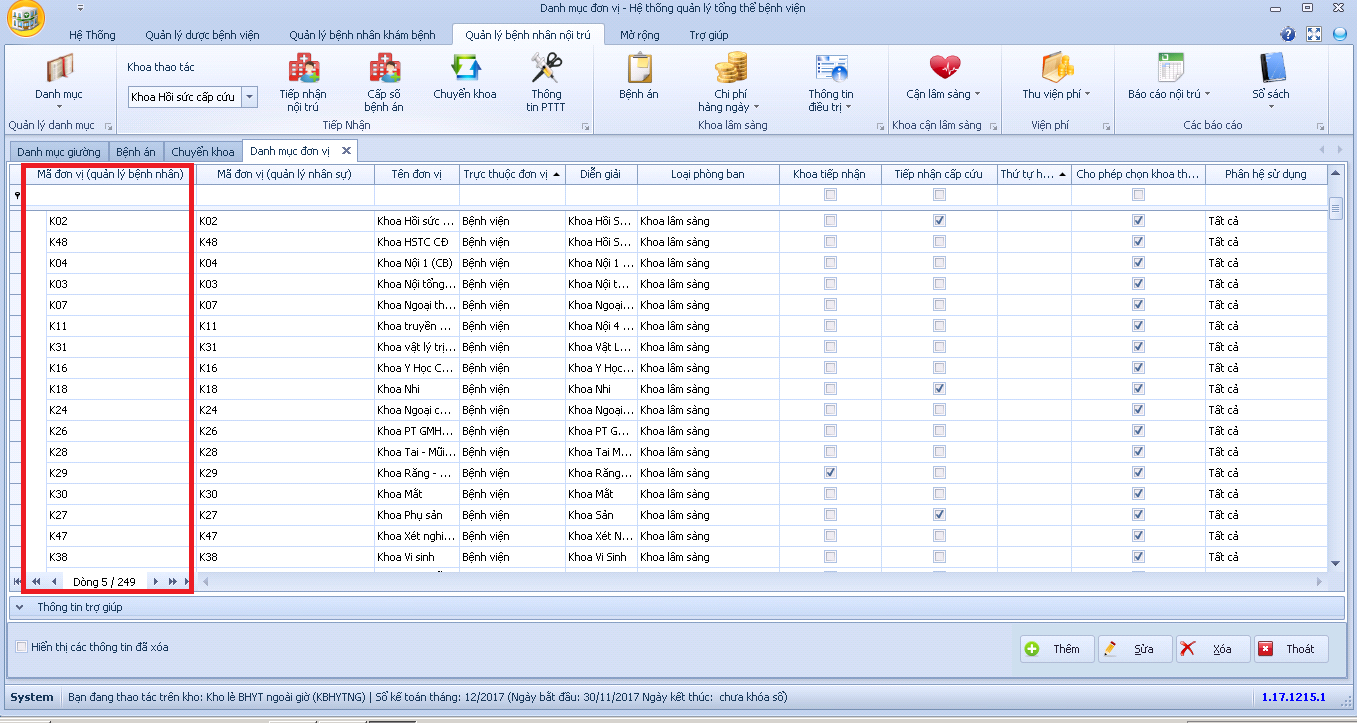 2. Cập nhật “Cân nặng”: Chỉ nhập đối với các bệnh nhân là trẻ em dưới 1 tuổi. Là số kilogam (kg) cân nặng của trẻ em khi vào viện. Ví dụ: 5.75 kg.Đơn vị thực hiện: Các khoa lâm sàng (đặc biệt là Khoa Nhi)Nhập vào phần mềm HIS: (Bệnh án\Hành chính)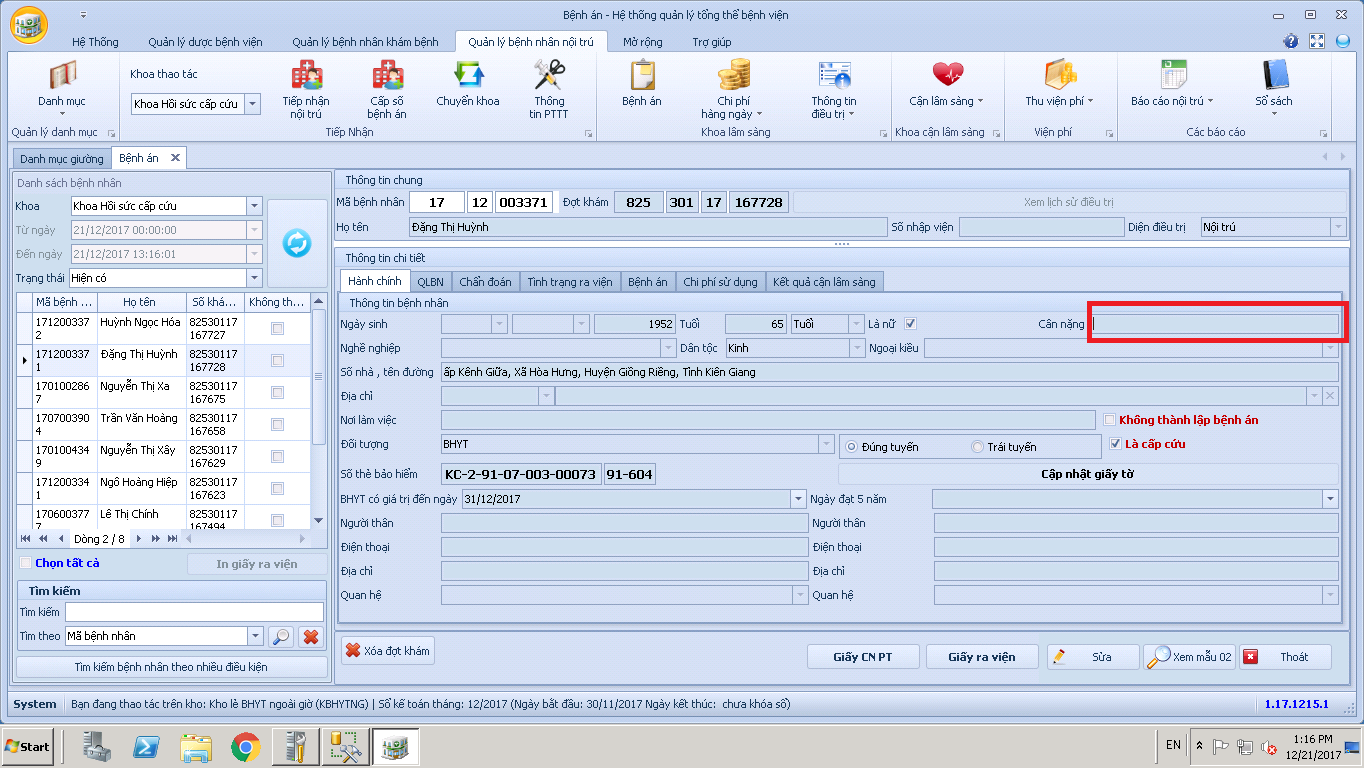 3. Nhập “Mã giường”Đơn vị thực hiện: Tổ CNTT (các khoa lâm sàng theo dõi). Sau này sẽ giao lại cho Phòng KHTH thực hiện việc này.Nhập vào phần mềm HIS: (Danh mục\Danh mục giường)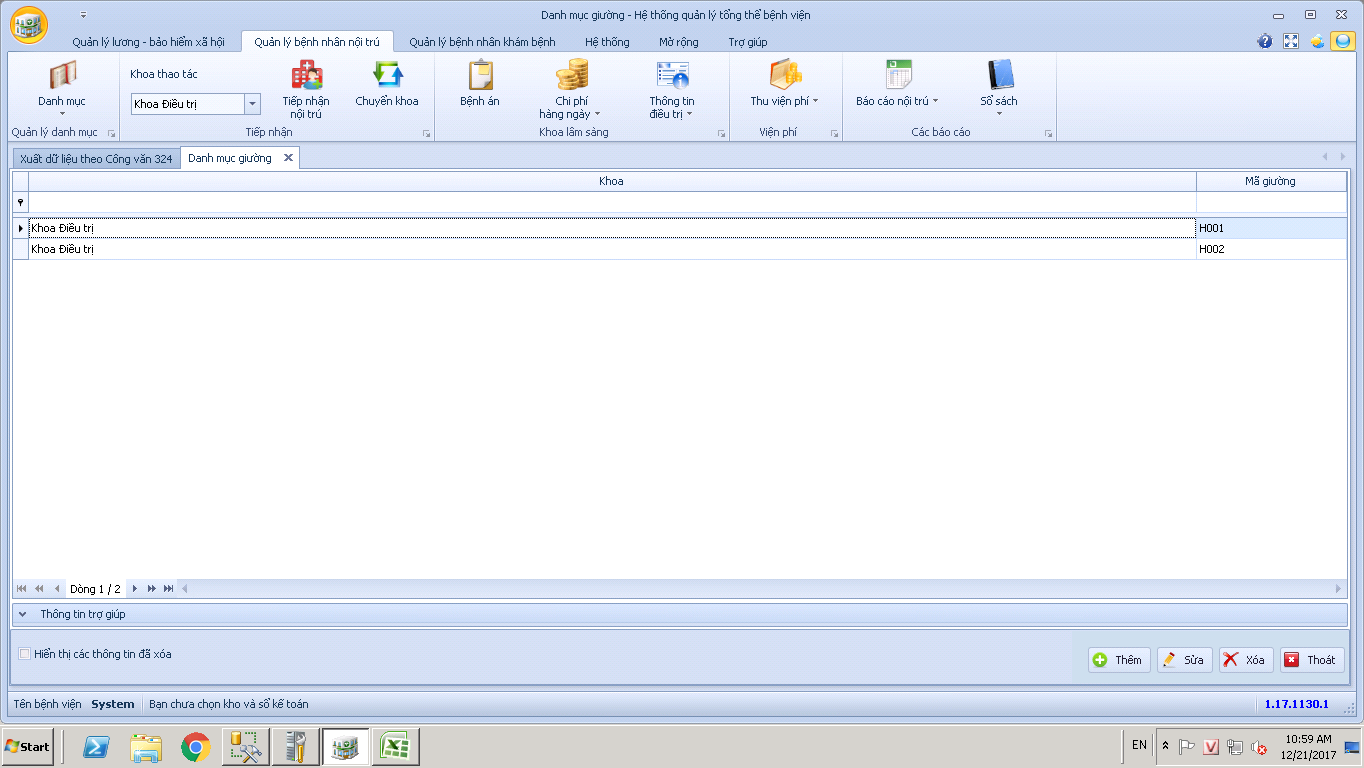 Mã Giường: Ghi mã giường tại từng khoa điều trị, mã giường gồm có 04 ký tự và được mã hóa theo nguyên tắc:- Đối với giường kế hoạch: H + số giường tại khoa điều trị (đánh số từ 001 đến hết)- Đối với giường kê thêm: T + số giường tại khoa điều trị (đánh số từ 001 đến hết)- Đối với giường tự chọn: C + số giường tại khoa điều trị (đánh số từ 001 đến hết)- Đối với các loại giường khác (băng ca, giường gấp...): K + số giường tại từng khoa điều trị (đánh số từ 001 đến hết)* Nếu người bệnh chuyển nhiều giường thì giữa các mã giường cách nhau bằng dấu chấm phẩy “;”4) Chọn Giường: (chọn mã số giường bố trí cho bệnh nhân nằm)Đơn vị thực hiện: Các khoa lâm sàng.Các khoa chọn giường cho bệnh nhân ở chức năng “Chuyển khoa”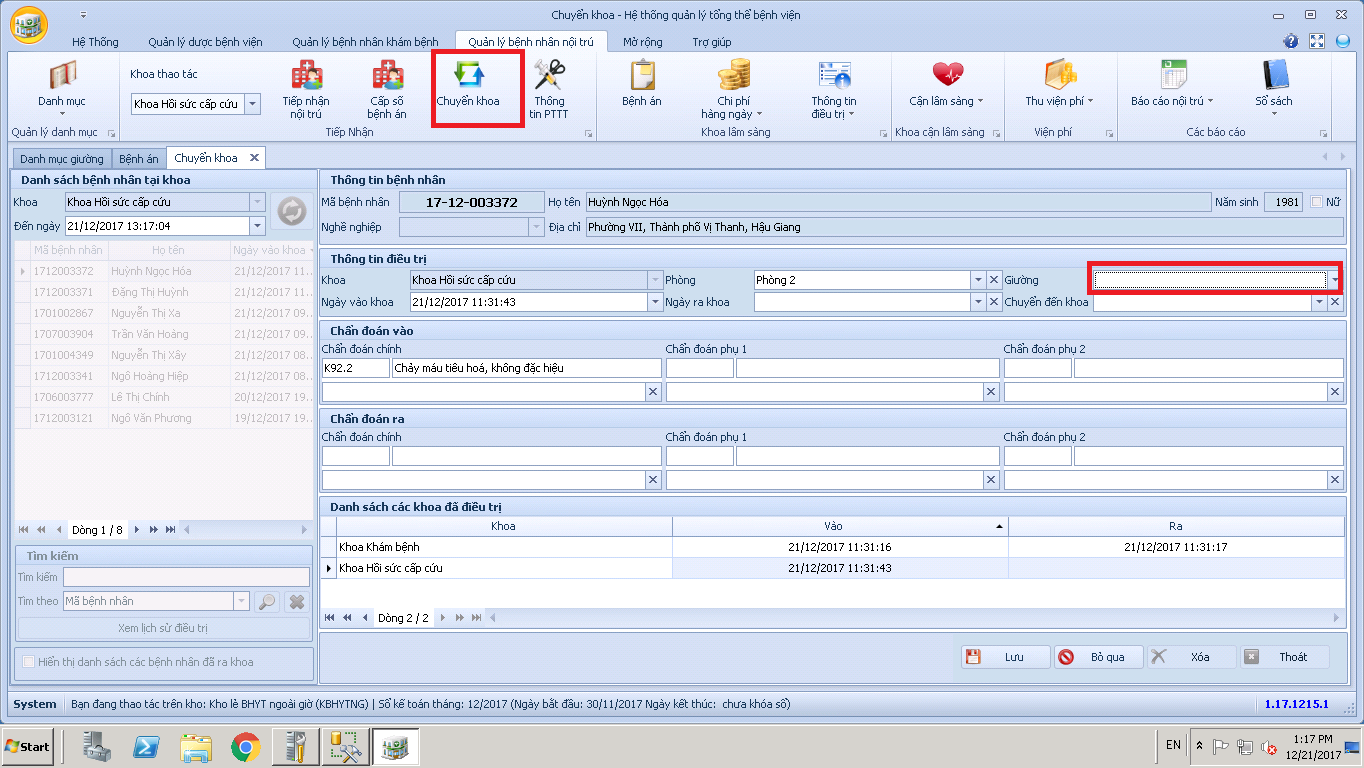 5. Nhập thông tin thầu thuốc và thầu VTYT:Đơn vị thực hiện: Khoa Dược, Phòng VTTBYT.Nhập thông tin thầu ở chức năng: Sản phẩm\Sản phẩm BYT, cột Quyết định+ Thông tin thầu thuốc: Ghi thông tin thầu của thuốc gồm: số quyết định trúng thầu, gói thầu, nhóm thầu theo danh mục đã thống nhất với cơ quan BHXH, cách nhau bằng dấu “;”. Mã gói thầu và nhóm thầu tham chiếu bảng 9. Ví dụ thuốc trúng thầu theo quyết định số 12/QĐ-SYT thuộc gói Generic nhóm 2 ghi 12/QĐ-SYT;G1;N2(trường hợp không có quyết định thầu ghi số công văn gửi cơ quan BHXH)+ Thông tin thầu VTYT: Ghi thông tin quyết định trúng thầu của vật tư y tế theo nguyên tắc: XXXX.YY.Z (XXXX: Năm ban hành QĐ, YY: số gói thầu, Z: số QĐ trúng thầu), (trường hợp không có quyết định trúng thầu thì ghi số công văn gửi cơ quan BHXH)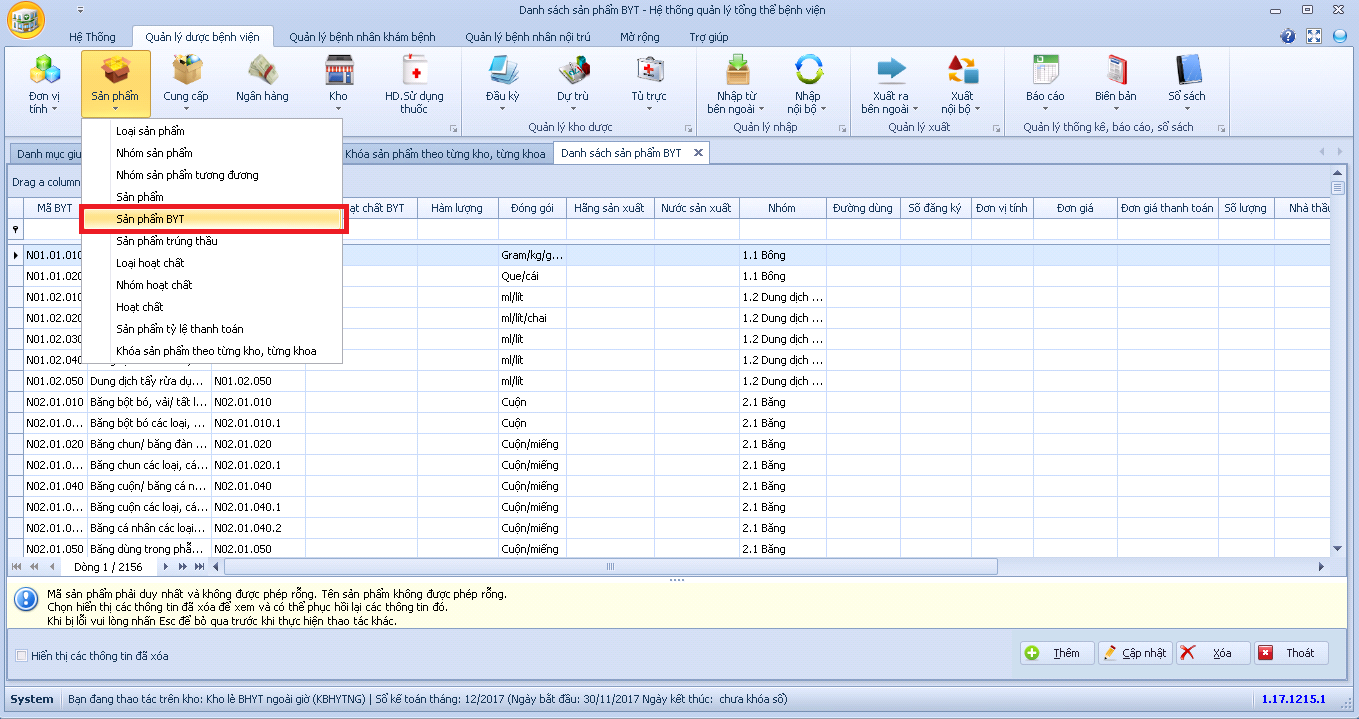 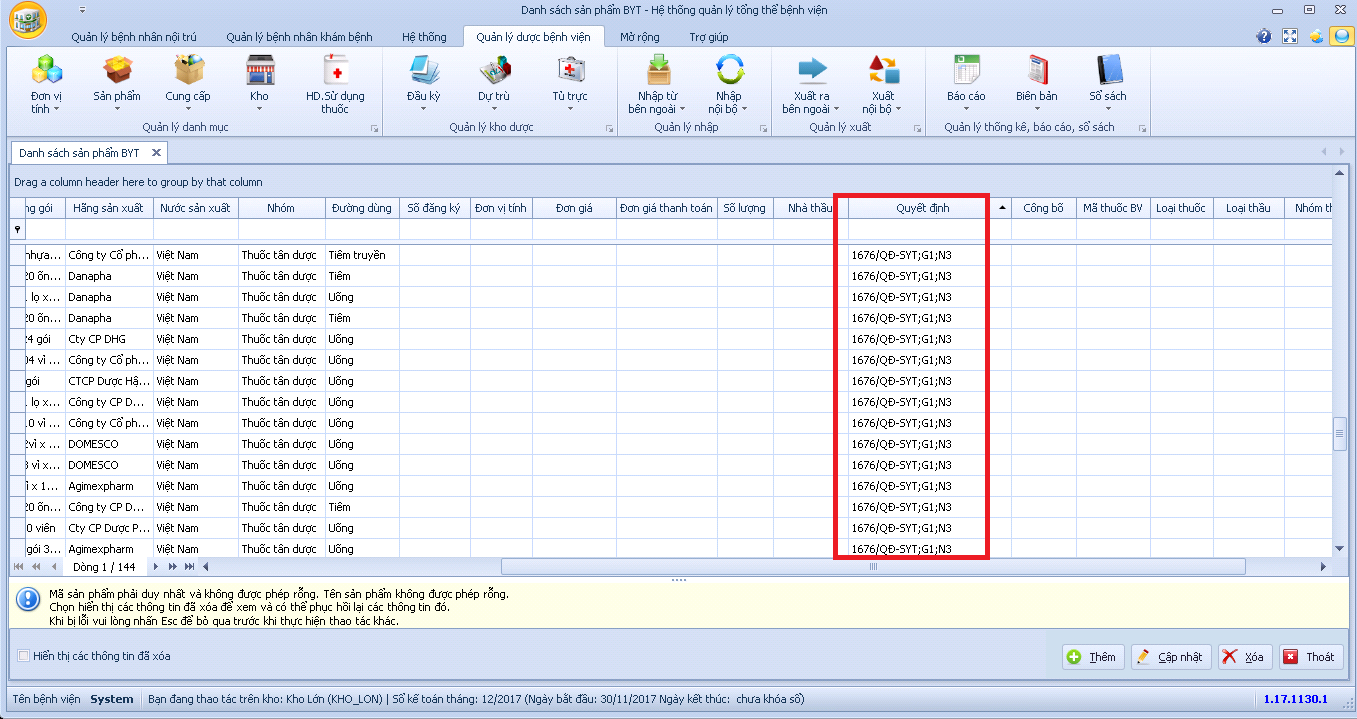 6. Nhập thông tin bác sĩ chỉ định chuyển viện:Đơn vị thực hiện: các khoa lâm sàng.Nhập thông tin bác sĩ chỉ định chuyển viện ở giao diện “Chuyển tuyến”.Tại ô “Bác sĩ”, chọn bác sĩ chỉ định chuyển viện bằng cách gõ tên vào để tìm.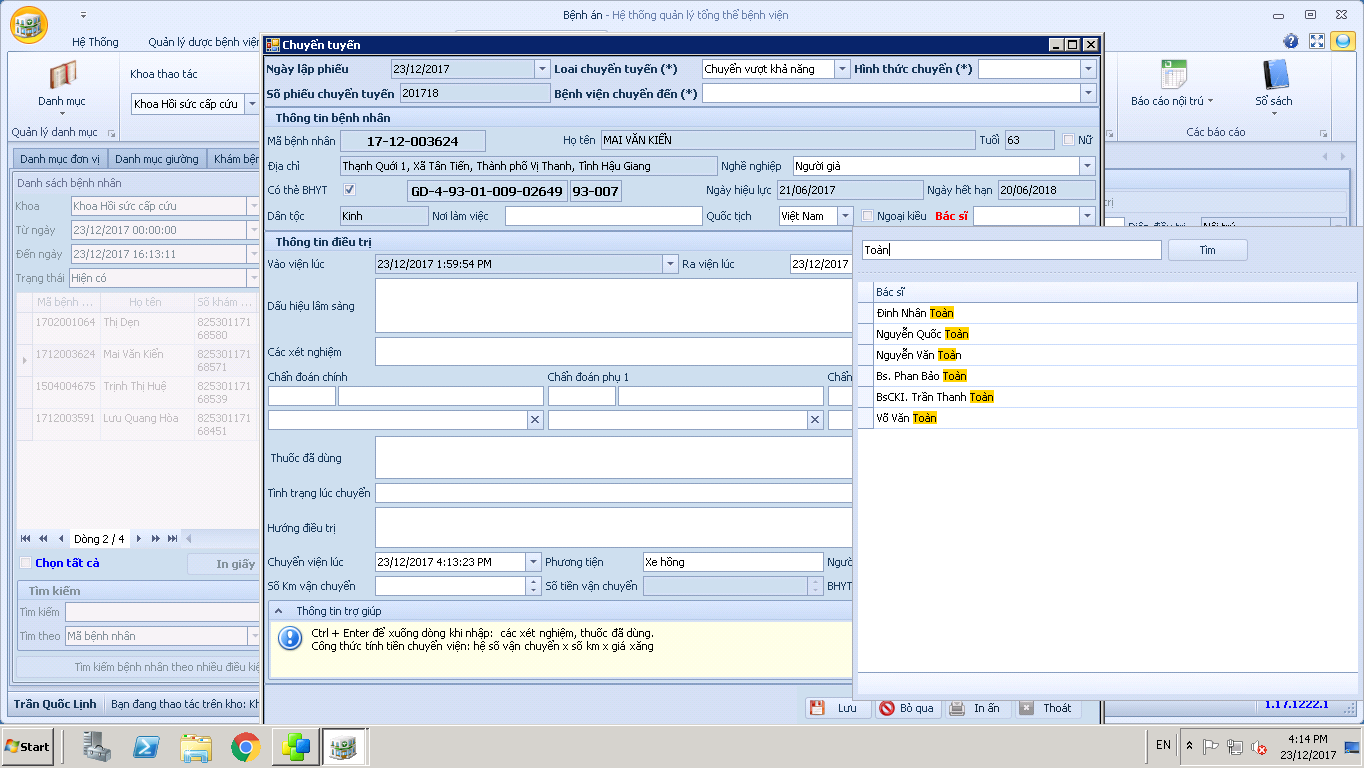 * Ghi chú: thực hiện giống nhau cho cả chuyển viện nội trú và ngoại trú.